Social StudiesHand out booksRead chapter 1, section 1Read all the captions under each photoStudy all the charts and be able to answer the questionsCreate a notecard for each vocab termBe able to answer the questions at the end of the section.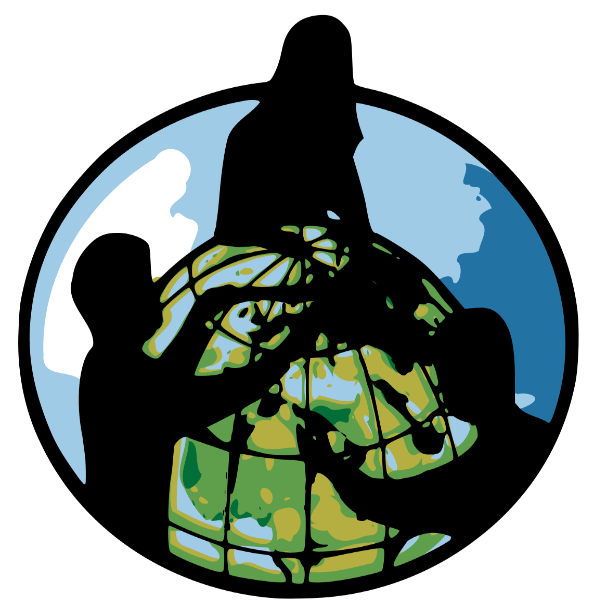 